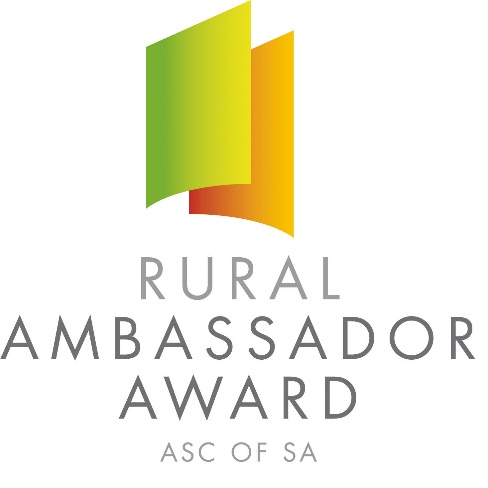 2021 SOUTH AUSTRALIAN RURAL AMBASSADOR AWARDConducted by SA Country ShowsENTRY FORMPlease complete this entry form and lodge it with the Secretary of the Country Show Society you wish to represent.Representing:		Show SocietyFrom the:		AssociationGiven Name: _________________________________ Surname: 	 Preferred Name: _______________________________ Date of Birth: 		Postal Address: 	________________________________________________ Post Code:	Phone:	Fax:	:	Email: 	I have read a copy of the Rural Ambassador Award entry criteria and agree to abide by the rules and regulations stated, including:I agree to represent my local show (if selected) at the association final;I have not entered the Rural Ambassador Award at any other association this show season;I agree to provide a copy of my CV and an introductory cover letter for local, association and state final judging by the required date; I am aged between 20 years and under 30 years as at the 1st May 2021 (E.g. born between 2nd May 1991 and 1st May 2001 inclusive); As a state finalist I consent for my name and contact details to be made available on the SA Country Shows website for show societies should they wish to contact me;If selected as winner of my association, I agree to attend the state final conducted during the 2021 Royal Adelaide Show from 4:30 pm Friday 3rd  September to 10:00 pm on Tuesday 7th September 2021.Signed:		Date: 	